NÁRODNÁ RADA SLOVENSKEJ REPUBLIKYVI. volebné obdobieČíslo: CRD-2252/2013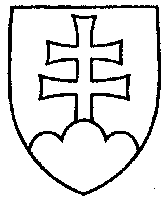 1246UZNESENIENÁRODNEJ RADY SLOVENSKEJ REPUBLIKYz 1. júla 2014k návrhu poslancov Národnej rady Slovenskej republiky Otta Brixiho a Antona Martvoňa na vydanie zákona, ktorým sa mení zákon č. 182/1993 Z. z. o vlastníctve bytov a nebytových priestorov a o zmene a doplnení niektorých zákonov v znení neskorších predpisov (tlač 793)	Národná rada Slovenskej republiky	po prerokovaní uvedeného návrhu zákona v druhom a treťom čítaní	s c h v a ľ u j enávrh poslancov Národnej rady Slovenskej republiky Otta Brixiho a Antona Martvoňa na vydanie zákona, ktorým sa mení zákon č. 182/1993 Z. z. o vlastníctve bytov a nebytových priestorov a o zmene a doplnení niektorých zákonov v znení neskorších predpisov, v znení schválených pozmeňujúcich a doplňujúcich návrhov.      Pavol  P a š k a   v. r.   predsedaNárodnej rady Slovenskej republikyOverovatelia:Mikuláš  K r a j k o v i č   v. r.Viliam  N o v o t n ý   v. r.